Gunpowder Empires Notes (1450-1750)Part 1: Take Brief Video Notes (Khan Academy)https://www.youtube.com/watch?v=hNpcQEGw3S4&t=404s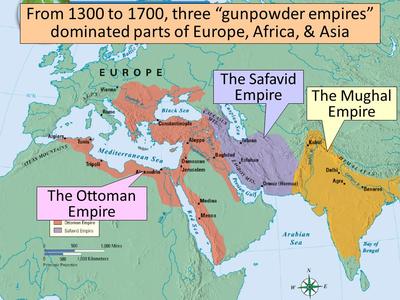 Part 2: Textbook NotesOttoman Empire (Sunni Muslim)Safavid Empire (Shi’a Islam)Mughal Empire (Sunni Muslim)Part 3 Venn Diagram: Compare how Ottoman, Safavid, and Mughal rulers used a variety of methods to legitimize and consolidate their power in their respective land-based empire from 1450 to 1750.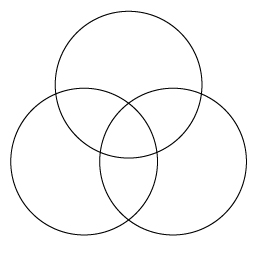 Location:Location:Location:Founder:Founder:Founder:Fall of Constantinople (1453):Fall of Constantinople (1453):Fall of Constantinople (1453):Sulieman the Magnificent Significance:Sulieman the Magnificent Significance:Sulieman the Magnificent Significance:Political:Economic:Social/Cultural:Define: Janissaries Define: DevshirmeDefine: Tulip Period (look up)Location:Location:Location:Branch of Islam (describe):Branch of Islam (describe):Branch of Islam (describe):Ismail Significance:Ismail Significance:Ismail Significance:Political Rivalries with the Ottoman Empire:Political Rivalries with the Ottoman Empire:Political Rivalries with the Ottoman Empire:Shah Abbas I Significance:Shah Abbas I Significance:Shah Abbas I Significance:Political:Economic:Social/Cultural:Location:Location:Location:Rise of the Mughal Empire:Rise of the Mughal Empire:Rise of the Mughal Empire:Akbar Significance:Akbar Significance:Akbar Significance:Political:Economic:Social/Cultural (specifically gender roles):Fatehpur Sikri Significance:Fatehpur Sikri Significance:Fatehpur Sikri Significance:Define: SatiDefine: “Divine Faith”Explain Sikhism Upheaval